Чекліст нормативних актів, якими має керуватися закупівельник Нормативно-правові акти 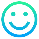 Знаю і застосовую  Треба опрацювати Загальні Загальні Загальні Конституція України від 28.06.1996 № 254к/96-ВР 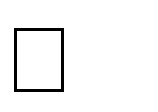 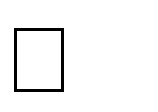 Бюджетний кодекс України від 08.07.2010 № 2456-VI Господарський кодекс України від 16.01.2003 № 436-IV Кодекс адміністративного судочинства України від 06.07.2005  № 2747-IV Кодекс України про адміністративні правопорушення від 07.12.1984 № 8073-X Кримінальний кодекс України від 05.04.2001 № 2341-III Кримінальний процесуальний кодекс України від 13.04.2012 № 4651-VI Податковий кодекс України від 02.12.2010 № 2755-VI Цивільний кодекс України від 16.01.2003 № 435-IV Спеціальні Спеціальні Спеціальні Закон України «Про житлово-комунальні послуги» від 09.11.2017 № 2189-VIII Закон України «Про державне регулювання виробництва і обігу спирту етилового, коньячного і плодового, алкогольних напоїв, тютюнових виробів, рідин, що використовуються в електронних сигаретах, та пального» від 19.12.1995 № 481/95-ВР Закон України «Про оборонні закупівлі» від 17.07.2020 № 808-IX Закон України «Про основні принципи та вимоги до безпечності та якості харчових продуктів» від 23.12.1997 № 771/97-ВР Закон України «Про публічні закупівлі» від 25.12.2015 № 922-VIII Закон України «Про ринок електричної енергії» від 13.04.2017 № 2019-VIII Закон України «Про ринок природного газу» від 09.04.2015 № 329-VІІІ Національний класифікатор України ДК 021:2015 «Єдиний закупівельний словник», затверджений наказом Мінекономрозвитку від 23.12.2015 № 1749 Національний перелік основних лікарських засобів, затверджений постановою КМУ від 25.03.2009 № 333  Особливості здійснення публічних закупівель товарів, робіт і послуг для замовників, передбачених Законом України «Про публічні закупівлі», на період дії правового режиму воєнного стану в Україні та протягом 90 днів з дня його припинення або скасування, затверджені постановою КМУ від 12.10.2022 № 1178 Особливості здійснення оборонних закупівель на період дії правового режиму воєнного стану, затверджені постановою КМУ від 11.11.2022 № 1275Особливості закупівель за рамковими угодами та їх укладення, затверджені наказом Мінекономрозвитку від 15.09.2017 № 1372 Перелік формальних помилок, затверджений наказом Мінекономіки від 15.04.2020 № 710 Порядок визначення предмета закупівлі, затверджений наказом Мінекономіки від 15.04.2020 № 708 Порядок виконання повноважень Державною казначейською службою в особливому режимі в умовах воєнного стану, затверджений постановою Кабінету Міністрів України від 09.06.2021 № 590Порядок розміщення інформації про публічні закупівлі, затверджений наказом Мінекономіки від 11.06.2020 № 1082 Порядок формування та використання електронного каталогу, затверджений постановою КМУ від 14.09.2020 № 822 Порядок функціонування електронної системи закупівель та проведення авторизації електронних майданчиків, затверджений постановою КМУ від 24.02.2016 № 166 Постанова КМУ «Про особливості створення та діяльності централізованих закупівельних організацій» від 27.12.2018 № 1216 Примiрна методика визначення вартостi життєвого циклу, затверджена наказом Мінекономіки від 28.09.2020 № 1894 Примірна методика визначення очікуваної вартості предмета закупівлі, затверджена наказом Мінекономіки від 18.02.2020 № 275 Примірне положення про уповноважену особу, затверджене наказом Мінекономіки від 08.06.2021 № 40 Примірна тендерна документація для процедури закупівлі — відкриті торги, затверджена наказом Мінекономрозвитку від 13.04.2016 № 680 